ZASADY NAUCZANIA ZDALNEGO 
w Szkole Podstawowej im. Władysława Szafera 
w Widuchowej na rok szkolny 2020/2021Koordynatorem nauczania zdalnego w szkole jest Dyrektor Szkoły Podstawowej w Widuchowej.Podczas kształcenia na odległość dopuszcza się wprowadzenie zmian w rozkładach materiałów z poszczególnych przedmiotów.Każdy uczeń zobowiązany jest mieć dostęp do sprzętu umożliwiającego zdalne nauczanie. Braki w sprzęcie należy zgłosić wychowawcy klasy. Jeśli uczeń nie ma możliwości otrzymywania materiałów edukacyjnych, jego opiekun prawny informuje o tym wychowawcę, który wraz z Dyrektorem Szkoły ustala sposób przekazywania uczniowi materiałów.Zajęcia są realizowane zgodnie z obowiązującym w szkole planem lekcji. Głównym narzędziem pracy jest platforma Office 365. Nauczyciel ma możliwość wskazania dodatkowych narzędzi (dziennik elektroniczny, inne platformy).Zajęcia z danego przedmiotu mogą być prowadzone w formie lekcji online lub w formie zdalnej:Lekcja online — rozmowa głosowa i video nauczyciela z uczniami wyłącznie w czasie rzeczywistym, zgodnym z podziałem godzin. Podczas takich lekcji nauczyciel sprawdza obecność i odnotowuje ją w dzienniku lekcyjnym (uczeń obecny, uczeń nieobecny). Nieobecności na takich lekcjach należy usprawiedliwiać zgodnie z przyjętymi w szkole zasadami. 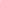 Lekcja zdalna - nauczyciel przesyła uczniom instrukcje do samodzielnej pracy za pomocą platformy Microsoft 365, e-dziennika, itp. Wpisuje obecność wszystkim uczniom wybierając opcję „zn” (zdalne nauczanie).W każdym dniu nauki może się odbyć najwyżej pięć lekcji online; pozostałe zajęcia powinny mieć formę zdalną.W trakcie lekcji online w czasie sprawdzania obecności, udzielania odpowiedzi oraz każdorazowo na prośbę nauczyciela uczeń powinien mieć włączoną kamerę. Uczniowie powinni aktywnie uczestniczyć w lekcjach online i reagować na polecenia nauczyciela. Brak pożądanej aktywności może wpłynąć negatywnie na ocenę z danego przedmiotu.Obowiązkiem każdego ucznia jest stosowanie się do instrukcji podanych przez nauczyciela, dotyczących danej lekcji oraz przestrzeganie wyznaczonych terminów nadsyłania prac.Praca zdalna ucznia powinna być samodzielna.Jeśli uczeń nie może przesłać zadania na skutek sytuacji losowych, uczeń/rodzic powinien poinformować o tym fakcie nauczyciela danego przedmiotu. W innym wypadku za brak zadania uczeń może otrzymać ocenę niedostateczną.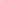 Nauczyciel może ustalić dodatkowy termin komunikowania się z uczniami; nie może on kolidować z innymi lekcjami. Zarówno uczeń, jak i nauczyciel mogą umieszczać postyo dowolnej porze, ale ich czytanie i odpowiadanie na nie w tym samym momencie nie jest wymagane.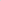 Jeśli w ciągu tygodnia uczeń nie odczyta wiadomości i nie będzie uczestniczył w zajęciach z danego przedmiotu, nauczyciel jest zobowiązany powiadomić o tym fakcie wychowawcę.Ocenianie odbywa się zgodnie z zasadami określonymi w Statucie Szkoły oraz przedmiotowych zasadach oceniania.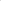 Rodzice wspierają dzieci w nauce tak, aby wysiłki szkoły skierowane na osiągnięcie celów nauczania i wychowania w kształceniu na odległość przyniosły zamierzone efekty oraz na bieżąco informują wychowawcę o sprawach mogących mieć wpływ na naukę zdalną dziecka.W sprawach nieuwzględnionych w niniejszym regulaminie obowiązują zasady ujęte w: Statucie Szkoły, Przedmiotowych Zasadach Oceniania i przepisach zewnętrznych.